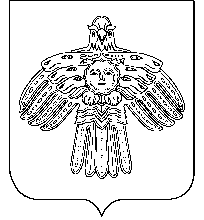   АДМИНИСТРАЦИЯ                                                             «НИЖНИЙ ОДЕС»  КАР  ОВМÖДЧÖМИНСА       ГОРОДСКОГО  ПОСЕЛЕНИЯ  «НИЖНИЙ ОДЕС»                                                      АДМИНИСТРАЦИЯ                         ПОСТАНОВЛЕНИЕШУÖМот «22» апреля 2024 года№ 117О внесении изменений в постановление администрации  городского поселения «Нижний Одес» от 25.12.2014 № 186 «О создании комиссии по соблюдению требований к служебному поведению муниципальных служащих администрации городского поселения «Нижний Одес» и урегулированию конфликта интересов»В соответствии с Федеральным законом от 25.12.2008 № 273-ФЗ «О противодействии коррупции», Указом Президента Российской Федерации               от 01.07.2010 № 821 «О комиссиях по соблюдению требований к служебному поведению федеральных государственных служащих и урегулированию конфликта интересов», Указом Главы Республики Коми от 26.08.2010 № 120 «О комиссиях по соблюдению требований к служебному поведению государственных гражданских служащих Республики Коми и урегулированию конфликта интересов», Указом Главы Республики Коми от 13.03.2024 № 21 «О внесении изменений в некоторые решения Главы Республики Коми», администрация городского поселения «Нижний Одес»  ПОСТАНОВЛЯЕТ:Внести в Положение о комиссии по соблюдению требований к служебному поведению муниципальных служащих администрации городского поселения «Нижний Одес» и урегулированию конфликта интересов, утвержденное постановлением администрации  городского поселения «Нижний Одес» от 25.12.2014 № 186 следующие изменения:подпункт «а» пункта 3 Положения изложить в следующей редакции:«а) в обеспечении соблюдения муниципальными служащими администрации городского поселения «Нижний Одес» (далее - муниципальные служащие) ограничений и запретов, требований о предотвращении или об урегулировании конфликта интересов, исполнения обязанностей, установленных Федеральным законом «О противодействии коррупции», другими федеральными законами в целях противодействия коррупции и нормативными правовыми актами Республики Коми (далее - требования к служебному поведению и (или) требования об урегулировании конфликта интересов);»;в пункте 14:а) в подпункте «д» слова «комиссией не рассматривался.» заменить словами «комиссией не рассматривался;»;б) дополнить подпунктом «е» следующего содержания:«е) уведомление муниципального служащего о возникновении не зависящих от него обстоятельств, препятствующих соблюдению требований к служебному поседению и (или) требований об урегулировании конфликта интересов.»;в пункте 15.4 слова «абзаце втором подпункта «в» пункта 14» заменить словами «абзаце втором подпункта «в», подпункте «е» пункта 14»;в пункте 15.5 слова «и подпункте «д» пункта 14» заменить словами «, подпунктах «д» и «е» пункта 14»;в пункте 15.6:а) в подпункте «а» слова «и подпункте «д» пункта 14» заменить словами «, подпунктах «д» и «е» пункта 14»;б) подпункт «в» изложить в следующей редакции:«в) мотивированный вывод по результатам предварительного рассмотрения обращений и уведомлений, указанных в абзацах втором и пятом подпункта «б», абзацах втором и шестом подпункта «в», подпунктах «д» и «е» пункта 14 настоящего Положения, а также рекомендации для принятия одного из решений в соответствии с пунктами 22, 23.3, 25, 25.1, настоящего Положения или иного решения.»;в) в абзаце пятом слова «и подпункте «д» пункта 14» заменить словами «, подпунктах «д» и «е» пункта 14»;6) абзац второй пункта 16.2 изложить в следующей редакции:«16.2. Уведомления, указанные в подпунктах «д» и «е» пункта 14 настоящего Положения, как правило, рассматриваются на очередном (плановом) заседании комиссии.»;7) в пункте 17 слова «подпунктом «б» пункта 14» заменить словами «подпунктом «б», абзацами вторым и шестым подпункта «в», подпунктом «е» пункта 14, пунктом 15.2»;8) в подпункте «а» пункта 17.1 слова «подпунктом «б» пункта 14» заменить словами «подпунктом «б», абзацами вторым и шестым подпункта «в», подпунктом «е» пункта 14, пунктом 15.2»;9) пункт 24.1 изложить в следующей редакции:«24.1. По итогам рассмотрения вопросов, указанных в подпунктах «а», «б», «г», «д» и «е» пункта 14 настоящего Положения, и при наличии к тому оснований комиссия может принять иное решение, чем это предусмотрено пунктами пунктами 20 - 23, 23.1 – 23.3, 25.1 и 25.2 настоящего Положения. Основания и мотивы принятия такого решения должны быть отражены в протоколе заседания комиссии.»;10) дополнить пунктом 25.2 следующего содержания:«25.2. По итогам рассмотрения вопроса, указанного в подпункте «е» пункта 14 настоящего Положения, комиссия принимает одно из следующих решений:а) признать наличие причинно-следственной связи между возникновением не зависящих от муниципального служащего обстоятельств и невозможностью соблюдения им требований к служебному поведению и (или) требований об урегулировании конфликта интересов;б) признать отсутствие причинно-следственной связи между возникновением не зависящих от муниципального служащего обстоятельств и невозможностью соблюдения им требований к служебному поведению и (или) требований об урегулировании конфликта интересов.».	2. Настоящее Постановление вступает в силу со дня его официального опубликования и подлежит размещению на официальном интернет сайте муниципального образования городского поселения «Нижний Одес».Руководитель администрации  городского поселения «Нижний Одес» Ю.С. Аксенов